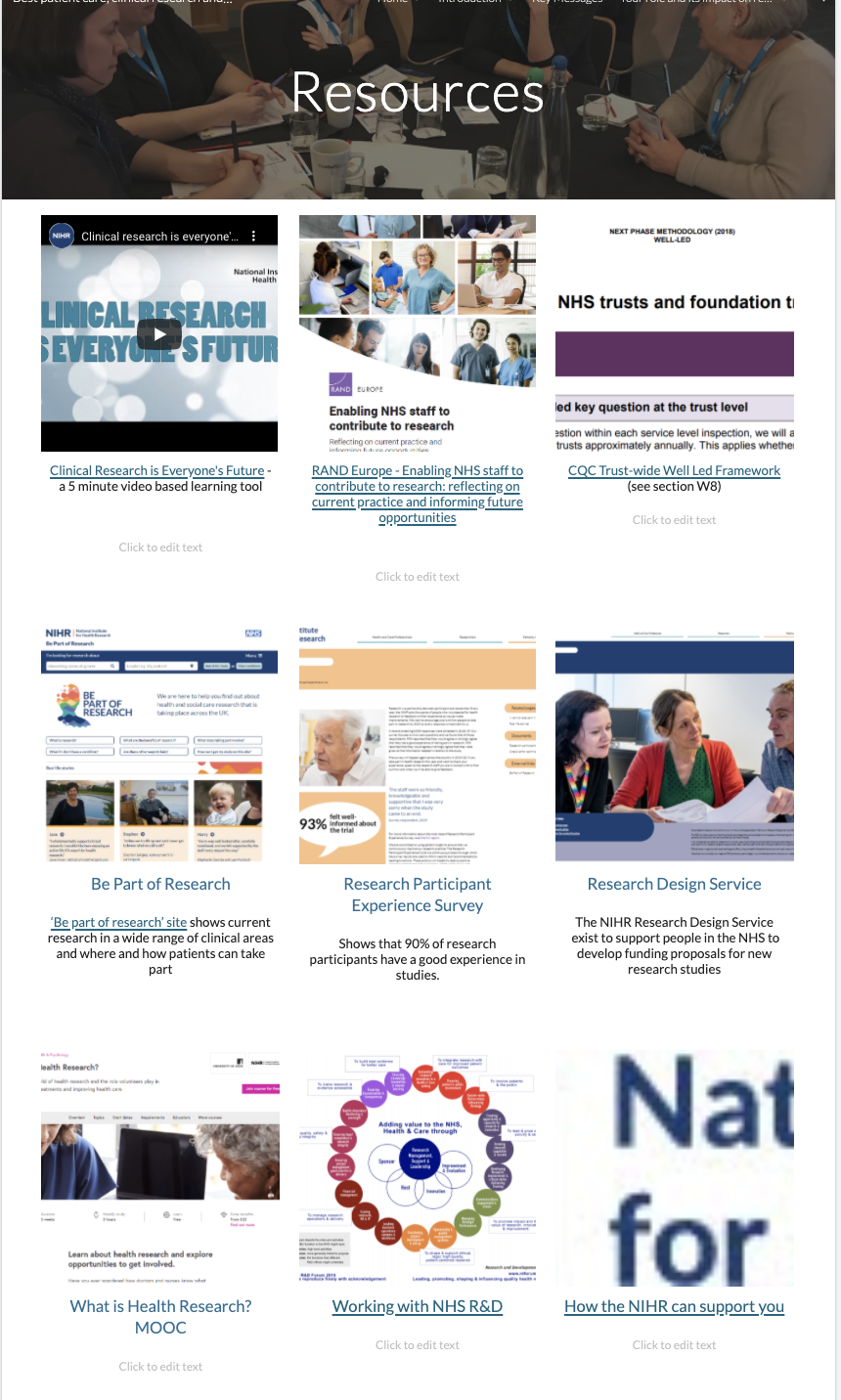 Page ID: General ResourcesText content:Maintain the national resource tiles/links and be mindful that these will occasionally be added to or updated. Visual (non text) content and general layout:Pictorial Tiles are recommendedNavigation: Back navigation is importantLinks to resources:Clinical Research is Everyone’s Future: What is Clinical Research?Link: https://vimeo.com/240168616RAND Europe - Enabling NHS staff to contribute to research: reflecting on current practice and informing future opportunitiesLink: https://www.rand.org/randeurope/research/projects/enabling-nhs-staff-to-contribute-to-research.htmlCQC Trust-wide Well Led FrameworkLink: https://www.cqc.org.uk/sites/default/files/20200115_Trust_wide_well_led_inspection_framework_V7.pdf Be Part of ResearchLink: https://www.cqc.org.uk/sites/default/files/20200115_Trust_wide_well_led_inspection_framework_V7.pdfResearch Participant Experience SurveyLink: https://www.nihr.ac.uk/patients-carers-and-the-public/i-want-to-learn-about-research/participant-in-research-experience-survey.htm Research Design ServiceLink: https://www.nihr.ac.uk/explore-nihr/support/research-design-service.htm What is Health Research?Link: https://www.futurelearn.com/courses/what-is-health-researchWorking with NHS R&DLink: https://sites.google.com/d/10Knt1KSQwyUlNqCuCyHUwCiELBc7NKhU/p/1QlNcxrkjvFz1J7miqNBaGoxYHLUEvdww/editHow the NIHR can support your researchLink: https://sites.google.com/d/10Knt1KSQwyUlNqCuCyHUwCiELBc7NKhU/p/1LSS5YPsGo8NP34TbuSrFizT6Tc2rsipQ/edit